DAFTAR PUSTAKAArikunto, Suharsimi. 2018. Prosedur Penelitian : Suatu Pendekatan Praktek. Jakarta: Rineka Cipta.Attaqi, Lifya Fillahi. 2022. “Analisis Pengaruh Tingkat Pendidikan,Upah, Usia, Pengalaman Kerja Dan Jam Kerja Terhadap Produktivitas Tenagakerja Pada Industri Manufaktur (Studi Kasus Bagian Produksi PT. Waskita Beton Precast Plant Sidoarjo).” Journal Of Development Economic And Social Studies 1(1). https://jdess.ub.ac.id/index.php/jdess/article/view/7/13Darmasari, Eka. 2022. “Pengaruh Beban Kerja Dan Stres Kerja Terhadap Produktivitas Kerja Karyawan CV. Sinar Utama Yamaha Kota Samarinda.” Jurnal Administrasi Bisnis Fisipol Unmul 10(4):296–302. https://e-journals.unmul.ac.id/index.php/jadbis/article/view/9190Ghozali, Imam. 2017. Aplikasi Analisis Multivariate Dengan Program IBM SPSS 23. Semarang: BP. UNDIP.Handoko, T. Hani. 2018. Manajemen. Yogyakarta: BPFE.Hariandja, Marihot Tua Efendi. 2018. Manajemen Sumber Daya Manusia: Pengadaan, Pengembagan, Pengkompensasian Dan Peningkatan Produktivitas Pegawai. Jakarta: Grasindo.Hasibuan, Malayu. 2017. Manajemen Sumber Daya Manusia. Jakarta: PT. Bumi Aksara.Irwandy. 2017. “Faktor-Faktor Yang Berhubungan Dengan Beban Kerja Di Unit Rawat Inap RS Jiwa Makassar Tahun 2006.” Jurnal Ekonomi Dan Bisnis 11(2).Ivancevich, John M. 2020. Perilaku Dan Manajemen Organisasi. Jakarta: Erlangga.Jain, Mohamad. 2021. “Pengaruh Rotasi Jabatan Terhadap Produktivitas Kerja Pegawai Dinas Pendapatan Kabupaten Kutai Timur.” Jurnal Administrasi Publik 2(1):1–9. https://media.neliti.com/media/publications/177912-ID-pengaruh-rotasi-jabatan-terhadap-produkt.pdfJudge, Stephen Robbins dan Timothy A. 2019. Perilaku Organisasi. Jakarta: Salemba Empat.Koesomowidjojo, Suci R. Mar’ih. 2017. Panduan Praktis Menyusun Analisis Beban Kerja. Makassar: Raih Asa Sukses.Komaruddin. 2019. Manajemen Pengawasan Kualitas Terpadu Suatu Pengantar. Jakarta: Rajawali Press.Manulang, Marihot AMH. 2018. Manajemen Personalia. Bogor: Ghalia Indonesia.Marwansyah. 2018. Manajemen Sumber Daya Manusia. Bandung: Alfabeta.Mulyati, Sri, Sholikhah, and Agung Wahyu Handaru. 2022. “Pengaruh Pelatihan, Pengalaman Kerja, Dan Upah Terhadap Produktivitas Kerja Karyawan UMKM Konveksi Di Kabupaten Tegal.” Jurnal Bisnis, Manajemen, Dan Keuangan 3(1):2722–9742. http://pub.unj.ac.id/index.php/jbmk/article/view/ 629 Nasution, Mulkan Yahya, Wirda Novarika, and Siti Rahmah Sibuea. 2022. “Pengaruh Rotasi Kerja Terhadap Kinerja Karyawan Di PT Citra Kencana Industri.” Buletin Utama Teknik 18(1):2598–3814. https://jurnal.uisu.ac.id/index.php/but/article/view/5858Ortega, Jaime, 2001, “Job Rotation as a Learning Mechanism”, Management Science, Vol. 47 No. 10.Pebriyanti, Arsinta, and Trisnawati. 2022. “Pengaruh Beban Kerja Dan Lingkungan Kerja Terhadap Produktivitas Kerja Pada Kantor Kecamatan Tanah Abang Kabupaten Pali.” Jurnal Pendidikan Dan Konseling 4(5):2685-936X. http://journal.universitaspahlawan.ac.id/index.php/jpdk/article/view/ 6305Pratama, Fadhil Rifqi, Susi Hendriani, and Machasin. 2022. “Pengaruh Beban Kerja Dan Teamwork Terhadap Kepuasan Kerja Dan Produktivitas Kerja Karyawan Pada Pt Pertamina Hulu Rokan Zona XX.” E-Qien Jurnal Ekonomi Dan Bisnis 11(4):474–86. https://stiemuttaqien.ac.id/ojs/index.php/ OJS/article/view/1292Putra, Arta Rusidarma, and Silfiana. 2022. “Peran Turnover, Rotasi Kerja Dan Efektivitas Terhadap Produktivitas Karyawan.” Indonesian Journal of Economy, Business, Entrepreneuship and Finance 2(1):125–31. https://ijebef.esc-id.org/index.php/home/article/download/52/44Ranupandojo, Heidjrachman, and Suad Husnan. 2016. Manajemen Personalia. Yogyakarta: BPFE.Riani, Asri Laksmi. 2018. Manajemen Sumber Daya Manusia Masa Kini. Jakarta: Graha Ilmu.Riduwan. 2018. Dasar-Dasar Statistika. Bandung: Alfabeta.Rumtotmey, Jeremia G. C., S. L. H. V. Joyc. Lapian, and Merinda H. Ch. Pandowo. 2022. “Pengaruh Pengalaman Kerja, Disiplin Kerja Dan Lingkungan Kerja Terhadap Produktivitas Kerja Pegawai Pada Badan Perencanaan Pembangunan Daerah Kota Manado.” Jurnal Emba 10(1):500–509. https://ejournal.unsrat.ac.id/index.php/emba/article/view/38150Sari, Fitria Novitas, Aprilia Dian Eva Sari, and Edi Murdiayanto. 2022. “Pengaruh Pengalaman Kerja, Fasilitas, Komunikasi Dan Kepuasan Kerja Terhadap Produktivitas Kerja Karyawan Bagian Produksi CV. Aneka Sukses.” Digital Bisnis: Jurnal Publikasi Ilmu Manajemen Dan E-Commerce 1(4):149–62. https://jurnaluniv45sby.ac.id/index.php/Digital/article/download/409/391Sastrohadiwiryo, Siswanto. 2018. Manajemen Tenaga Kerja Indonesia,. Pendekatan Administrasi Dan Operasional. Jakarta: Bumi Aksara.Sedarmayanti. 2019. Sumber Daya Manusia Dan Produktivitas Kerja. Bandung: CV. Mandar Maju.Simamora, Henry. 2019. Manajemen Sumber Daya Manusia. Yogyakarta: STIEY.Sinungan, Muchdarsyah. 2019. Produktivitas Apa Dan Bagaimana. Jakarta: Bumi Aksara.Soleman, Aminah. 2011. Analisis Beban Kerja Ditinjau Dari Faktor Usia Dengan PendekatanSuciati, Sihombing, C. N., & Kennedy, P. S. J. (2016). Hubungan Pengalaman Kerja Dan Seleksi Terhadap Kinerja Karyawan (Studi Kasus PT. Mayora Indah Tbk). Fundamental Management Journal, 4(1), 37–51.Sugiyono. 2016. Statistika Untuk Penelitian. Bandung: Alfabeta.Sunyoto, Danang. 2020. Manajemen Dan Pengembangan Sumber Daya Manusia. Yogyakarta: Center for Academic Publishing Service.Sutrisno, Edy. 2019. Manajemen Sumber Daya Manusia. Keenam. Jakarta: Pranada Media Group.Suweca, I. Ketut Agus, Ni Wayan Eka Mitariani, and I. Gusti Ayu Imbayani. 2022. “Pengaruh Motivasi Kerja Dan Pengalaman Kerja Terhadap Produktivitas Kerja Karyawan Pada CV. Waja Motor Cabang Sukawati.” Jurnal Emas 3(11):2774–3020. https://e-journal.unmas.ac.id/index.php/emas/ article/view/4326Tarwaka, H. A. Solikhul, and Lilik Sudiajeng. 2019. Ergonomi Untuk Keselamatan, Kesehatan Kerja Dan Produktivitas. Surakarta: UNIBA.Ukkas, Imran. 2017. “Faktor-Faktor Yang Mempengaruhi Produktivitas Tenaga Kerja Industri Kecil Kota Palopo.” Kelola: Journal of Islamic Education Management 2(2):187–98. https://ejournal.iainpalopo.ac.id/index.php/kelola/ article/view/440Usman, Husaini. 2018. Manajemen; Teori Praktik Dan Riset Pendidikan. Jakarta: Bumi Aksara.Wahyudi, Bambang. 2018. Manajemen Sumber Daya Manusia. Bandung: Sulita.Warsi, Diah Aryanti Sapta. 2019. “Pengaruh Rotasi Kerja Terhadap Kepuasan Kerja Dalam Mempengaruhi Kinerja Tenaga Kependidikan.” Jurnal Ilmiah Akuntansi Dan Keuangan 8(1):17–30. doi: 10.32639/jiak.v8i1.283. https://journal.stieputrabangsa.ac.id/index.php/jiak/article/view/283Lampiran 1Kuesioner PenelitianKepada Yth.Bapak/Ibu  Karyawan Pada PT Plambo Pratama Joyosantoso TegalDi tempatDengan hormatDalam rangka menyelesaikan jenjang pendidikan Strata Satu (S1) pada Fakultas Ekonomi dan Bisnis Universitas Pancasakti Tegal, saya memerlukan sejumlah data/informasi untuk menyusun penelitian untuk skripsi dengan judul: “Pengaruh Disiplin Kerja, Beban Kerja, Rotasi Karyawan Dan Pengalaman Kerja Terhadap Produktivitas Kerja Karyawan Pada PT. Plambo Pratama Joyosantoso Tegal”, Oleh karena itu kami mohon bantuan Bapak/Ibu berkenan mengisi kuesioner terlampir sesuai dengan pendapat yang dianggap paling tepat. Perlu saya informasikan bahwa data/informasi yang terkumpul semata-mata hanya akan digunakan utnuk kepentingan akademik dan tidak berpengaruh pada karir/ pekerjaan Bapak/Ibu.	Demikian permohonan kami, atas bantuan Bapak/Ibu kami ucapkan terima kasih.				Tegal,      Mei 2023			Peneliti,Amanda Maudynatun PutriBAGIAN IIDENTITAS RESPONDENPetunjukSilahkan memberikan tanda cek () pada kotak-kotak yang tersedia.Nomor Responden 	:	................................... (diisi oleh Peneliti)Nama	: …………………………..	(Boleh tidak diisi)JenisKelamin	Laki-Laki  :	Perempuan :Usia20 -  30 tahun	:			31 – 40 tahun	:			41 – 50 tahun	:> 50 tahun	: PendidikanTerakhirSLTA	:			     Sarjana (S1)/Diploma IV	:Diploma III (D3)  	:		Magister (S2)      	:BAGIAN IIPENDAPAT RESPONDENPetunjukSilahkan memberikan tanda cek () pada kotak-kotak yang tersedia, dengan keterangan pilihan sebagai berikut:STS	:	Sangat Tidak SetujuTS	:	Tidak SetujuN	:	NetralS	:	SetujuSS	:	Sangat SetujuPernyataan Tentang ProduktivitasPernyataan Tentang Disiplin KerjaPernyataan Tentang Beban KerjaPernyataan Tentang Rotasi KaryawanPernyataan Tentang Pengalaman KerjaLampiran 2Data dan Hasil Pengujian Validitas dan Reliabilitas InstrumenVariabel Disiplin KerjaCorrelationsReliabilityLampiran 3Data dan Hasil Pengujian Validitas dan Reliabilitas InstrumenVariabel Beban KerjaCorrelationsReliabilityLampiran 4Data dan Hasil Pengujian Validitas dan Reliabilitas InstrumenVariabel Rotasi KaryawanCorrelationsReliabilityLampiran 5Data dan Hasil Pengujian Validitas dan Reliabilitas InstrumenVariabel Pengalaman KerjaCorrelationsReliabilityLampiran 6Data dan Hasil Pengujian Validitas dan Reliabilitas InstrumenVariabel Produktivitas KerjaCorrelationsReliabilityLampiran 7Data Penelitian Variabel Disiplin KerjaLampiran 8Data Penelitian Variabel Beban KerjaLampiran 9Data Penelitian Variabel Rotasi KaryawanLampiran 10Data Penelitian Variabel Pengalaman KerjaLampiran 11Data Penelitian Variabel Produktivitas KerjaLampiran 12Data Hasil Pengujian MSI Variabel Disiplin KerjaLampiran 13Data Hasil Pengujian MSI Variabel Beban KerjaLampiran 14Data Hasil Pengujian MSI Variabel Rotasi KaryawanLampiran 15Data Hasil Pengujian MSI Variabel Pengalaman KerjaLampiran 16Data Hasil Pengujian MSI Variabel Produktivitas KerjaLampiran 17Hasal Pengujian Uji Asumsi Klasik dan Analisis Regresi BergandaRegressionCharts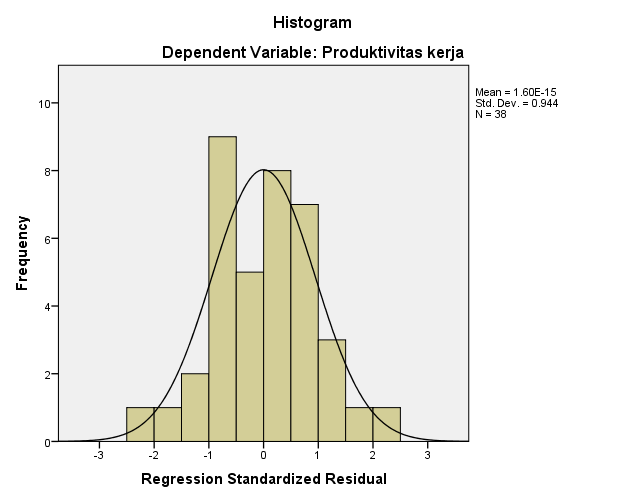 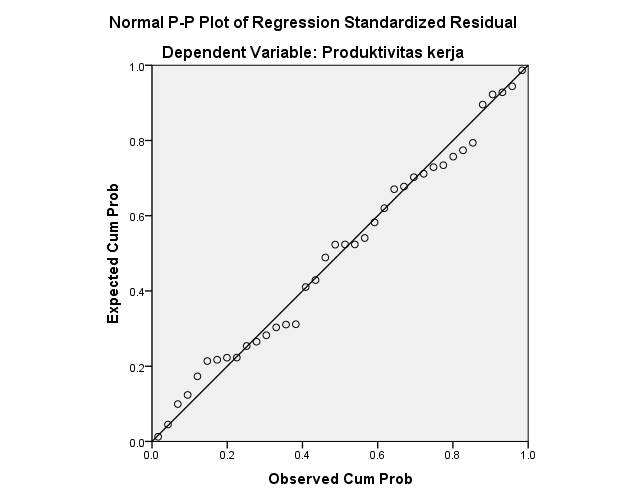 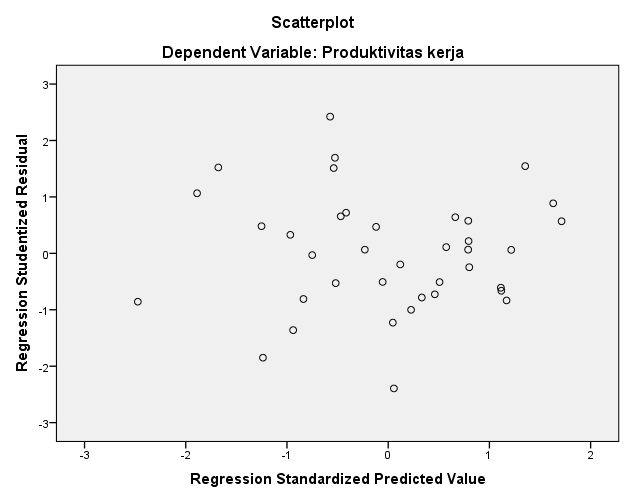 NPar TestsRegressionNoPernyataan12345NoPernyataanSTSTSNSSS1Saya melakukan pekerjaan sesuai dengan standar yang sudah ditentukan perusahaan2Perusahaan melakukan penilaian hasil kerja dengan membandingkan hasil kerja karyawan dengan standar perusahaan3Perusahaan menetapkan hasil kerja karyawan4Hasil kerja saya sesuai dengan ketentuan perusahaan5Saya mampu menyelesaikan pekerjaan sesuai dengan target yang ditentukan6Saya  mampu meningkatkan target terselesaikannya pakerjaan7Perusahaan menetapkan tenggat waktu terselesaikannya pekerjaan8.Saya  mampu menyelesaikan pekerjaan sesuai dengan tenggat waktu yang diberikan perusahaan9.Saya memaksimalkan waktu bekerja10.Saya mengatur pelaksanaan waktu pekerjaan guna memaksimalkan waktu yang telah ditentukanNoPernyataan12345NoPernyataanSTSTSNSSS1Saya masuk kerja tepat waktu2Saya pulang kerja tepat waktu3Saya istirahat sesuai dengan waktu yang ditentukan4Saya berpakaian sesuai dengan ketentuan perusahaan5Saya bersikap jujur dalam bekerja6Saya bertingkah laku sopan di tempat kerja7Saya bisa bekerja sama dengan unit kerja lain8.Saya berkomunikasi dengan baik dengan rekan kerja 9.Perusahaan menetapkan peraturan untuk kelancaran dalam melakukan pekerjaan10.Saya mematuhi peraturan yang telah dibuat oleh perusahaanNoPernyataan12345NoPernyataanSTSTSNSSS1Saya mengerjakan banyak pekerjaan setiap harinya 2Saya merasa puas dengan pembagian tugas yang dibebankan kepada saya3Kondisi lingkungan kerja yang bising membuat saya tidak fokus dalam melakukan pekerjaan4Pekerjaan yang terlalu banyak di satu waktu membuat kesehatan fisik saya menurun5Perusahaan memberikan pekerjaan sesuai dengan umur karyawan6Perusahaan menetapkan jangka waktu penyelesaian tugas sesuai dengan kemampuan karyawan7Perusahaan memberikan tambahan penghasilan bagi karyawan yang bekerja lembur8.Atasan selalu melakukan pengawasan kerja pada saat jam kerja berlangsung9.Target yang di tetapkan perusahaan terlalu tinggi10.Prosedur kerja yang ditetapkan perusahaan menuntut saya untuk bekerja lebih cepatNoPernyataan12345NoPernyataanSTSTSNSSS1Perusahaan melakukan rotasi karyawan agar karyawan mempunyai kemampuan kerja baru2Perusahaan melakukan rotasi pada karyawan berdasarkan lama kerja karyawan 3Perusahaan melakukan rotasi pada karyawan berdasarkan lama kerja karyawan pada instansi lain4Saya merasa bahwa kebijakan- kebijakan rotasi diberbagai posisi yang dilakukan perusahaan telah sesuai5Pilihan rotasi kerja sekarang yang diduduki karyawan sesuai dengan yang diharapkan6Rotasi kerja yang dilakukan dapat menambah ilmu dan wawasan7Rotasi pekerjaan yang dilakukan dapat menambah pengetahuan dan keterampilan8.Rotasi kerja yang diterapkan mampu mengurangi kejenuhan kerja9.Rotasi kerja menempatkan saya pada bidang kemampuan yang saya miliki10.Lingkungan kerja yang baru membuat saya mengetahui pekerjaan baruNoPernyataan12345NoPernyataanSTSTSNSSS1Pengalaman kerja yang saya miliki membuat saya lebih bersikap baik dalam melakukan pekerjaan2Pengetahuan tentang pekerjaan membuat saya dapat memahami tugas yang diberikan3Pengalaman kerja karyawan meningkatkan pemahaman akan pekerjaan yang dilakukan4Pengalaman kerja yang dimiliki membantu karyawan dalam mengurangi kesalahan pada saat melaksanakan pekerjaan5Selama saya bekerja di perusahaan ini saya melakukan pekerjaan dengan baik6Saya memiliki kemahiran dalam melaksanakan tugas yang diberikan7Saya selalu bertanggung jawab dengan apa yang telah saya lakukan dalam bekerja 8.Saya selalu menghargai pendapat orang lain selama saya bekerja9.Saya mampu bekerja sama dengan orang lain dalam menyelesaikan tugas10.Saya selalu memberi dan menerima kontribusi sesame pegawai dalam mencapai tujuanNo. Resp.DK.1DK.2DK.3DK.4DK.5DK.6DK.7DK.8DK.9DK.10DK155355534554522455342555403232434333431423233433433055344544334396344434444438744354443554184435445445429223222232222104435444455421133453354554012424342443333133434342544361443354334453815343534243536162433243433311743444332343418343534425538193423342253312034343433343421543454554443223444343444372334443423443524543454534441255455544555472655555545554927545554555548283545354555442923342323543130334433424434CorrelationsCorrelationsCorrelationsCorrelationsCorrelationsCorrelationsCorrelationsCorrelationsCorrelationsCorrelationsCorrelationsCorrelationsCorrelationsDK.1DK.2DK.3DK.4DK.5DK.6DK.7DK.8DK.9DK.10DKDK.1Pearson Correlation1.308.353.422*.960**.261.615**.280.239.422*.747**DK.1Sig. (2-tailed).097.056.020.000.164.000.134.203.020.000DK.1N3030303030303030303030DK.2Pearson Correlation.3081.171.568**.289.914**.128.416*.567**.568**.680**DK.2Sig. (2-tailed).097.366.001.122.000.499.022.001.001.000DK.2N3030303030303030303030DK.3Pearson Correlation.353.1711.379*.333.045.267.470**.254.379*.544**DK.3Sig. (2-tailed).056.366.039.072.814.153.009.176.039.002DK.3N3030303030303030303030DK.4Pearson Correlation.422*.568**.379*1.436*.496**.364*.396*.634**1.000**.813**DK.4Sig. (2-tailed).020.001.039.016.005.048.030.000.000.000DK.4N3030303030303030303030DK.5Pearson Correlation.960**.289.333.436*1.318.602**.309.253.436*.756**DK.5Sig. (2-tailed).000.122.072.016.087.000.096.178.016.000DK.5N3030303030303030303030DK.6Pearson Correlation.261.914**.045.496**.3181.121.340.469**.496**.611**DK.6Sig. (2-tailed).164.000.814.005.087.525.066.009.005.000DK.6N3030303030303030303030DK.7Pearson Correlation.615**.128.267.364*.602**.1211.211.251.364*.612**DK.7Sig. (2-tailed).000.499.153.048.000.525.263.181.048.000DK.7N3030303030303030303030DK.8Pearson Correlation.280.416*.470**.396*.309.340.2111.274.396*.602**DK.8Sig. (2-tailed).134.022.009.030.096.066.263.142.030.000DK.8N3030303030303030303030DK.9Pearson Correlation.239.567**.254.634**.253.469**.251.2741.634**.647**DK.9Sig. (2-tailed).203.001.176.000.178.009.181.142.000.000DK.9N3030303030303030303030DK.10Pearson Correlation.422*.568**.379*1.000**.436*.496**.364*.396*.634**1.813**DK.10Sig. (2-tailed).020.001.039.000.016.005.048.030.000.000DK.10N3030303030303030303030DKPearson Correlation.747**.680**.544**.813**.756**.611**.612**.602**.647**.813**1DKSig. (2-tailed).000.000.002.000.000.000.000.000.000.000DKN3030303030303030303030*. Correlation is significant at the 0.05 level (2-tailed).*. Correlation is significant at the 0.05 level (2-tailed).*. Correlation is significant at the 0.05 level (2-tailed).*. Correlation is significant at the 0.05 level (2-tailed).*. Correlation is significant at the 0.05 level (2-tailed).*. Correlation is significant at the 0.05 level (2-tailed).*. Correlation is significant at the 0.05 level (2-tailed).*. Correlation is significant at the 0.05 level (2-tailed).*. Correlation is significant at the 0.05 level (2-tailed).*. Correlation is significant at the 0.05 level (2-tailed).*. Correlation is significant at the 0.05 level (2-tailed).*. Correlation is significant at the 0.05 level (2-tailed).*. Correlation is significant at the 0.05 level (2-tailed).**. Correlation is significant at the 0.01 level (2-tailed).**. Correlation is significant at the 0.01 level (2-tailed).**. Correlation is significant at the 0.01 level (2-tailed).**. Correlation is significant at the 0.01 level (2-tailed).**. Correlation is significant at the 0.01 level (2-tailed).**. Correlation is significant at the 0.01 level (2-tailed).**. Correlation is significant at the 0.01 level (2-tailed).**. Correlation is significant at the 0.01 level (2-tailed).**. Correlation is significant at the 0.01 level (2-tailed).**. Correlation is significant at the 0.01 level (2-tailed).**. Correlation is significant at the 0.01 level (2-tailed).**. Correlation is significant at the 0.01 level (2-tailed).**. Correlation is significant at the 0.01 level (2-tailed).Case Processing SummaryCase Processing SummaryCase Processing SummaryCase Processing SummaryN%CasesValid30100.0CasesExcludeda0.0CasesTotal30100.0a. Listwise deletion based on all variables in the procedure.a. Listwise deletion based on all variables in the procedure.a. Listwise deletion based on all variables in the procedure.a. Listwise deletion based on all variables in the procedure.Reliability StatisticsReliability StatisticsCronbach's AlphaN of Items.86810No. Resp.BK.1BK.2BK.3BK.4BK.5BK.6BK.7BK.8BK.9BK.10BK122332323232522223212111173111111112111433333333232953233333343306211111212214721232111211681212312232199113331232120103333331133261112111112111212112211112113131222111211141422121222111615232212231119161212111222151711221111221418112211111213191132111111132012221112111421122211122216221223211133192312212112111424122211122216251232111222172612321112111527212222212218281222111221152912223112221830112331113218CorrelationsCorrelationsCorrelationsCorrelationsCorrelationsCorrelationsCorrelationsCorrelationsCorrelationsCorrelationsCorrelationsCorrelationsCorrelationsBK.1BK.2BK.3BK.4BK.5BK.6BK.7BK.8BK.9BK.10BKBK.1Pearson Correlation1.408*.304.457*.441*.865**.719**.212.310.467**.766**BK.1Sig. (2-tailed).025.103.011.015.000.000.262.096.009.000BK.1N3030303030303030303030BK.2Pearson Correlation.408*1.196.184.174.503**.248.557**.005.287.516**BK.2Sig. (2-tailed).025.298.330.358.005.186.001.980.125.003BK.2N3030303030303030303030BK.3Pearson Correlation.304.1961.590**.335.435*.177.306.146.306.564**BK.3Sig. (2-tailed).103.298.001.071.016.351.100.443.100.001BK.3N3030303030303030303030BK.4Pearson Correlation.457*.184.590**1.610**.457*.343.158.457*.462*.708**BK.4Sig. (2-tailed).011.330.001.000.011.064.403.011.010.000BK.4N3030303030303030303030BK.5Pearson Correlation.441*.174.335.610**1.436*.460*.206.614**.490**.733**BK.5Sig. (2-tailed).015.358.071.000.016.011.275.000.006.000BK.5N3030303030303030303030BK.6Pearson Correlation.865**.503**.435*.457*.436*1.664**.433*.338.595**.849**BK.6Sig. (2-tailed).000.005.016.011.016.000.017.068.001.000BK.6N3030303030303030303030BK.7Pearson Correlation.719**.248.177.343.460*.664**1.518**.257.340.698**BK.7Sig. (2-tailed).000.186.351.064.011.000.003.170.066.000BK.7N3030303030303030303030BK.8Pearson Correlation.212.557**.306.158.206.433*.518**1.004.120.514**BK.8Sig. (2-tailed).262.001.100.403.275.017.003.983.527.004BK.8N3030303030303030303030BK.9Pearson Correlation.310.005.146.457*.614**.338.257.0041.699**.598**BK.9Sig. (2-tailed).096.980.443.011.000.068.170.983.000.000BK.9N3030303030303030303030BK.10Pearson Correlation.467**.287.306.462*.490**.595**.340.120.699**1.726**BK.10Sig. (2-tailed).009.125.100.010.006.001.066.527.000.000BK.10N3030303030303030303030BKPearson Correlation.766**.516**.564**.708**.733**.849**.698**.514**.598**.726**1BKSig. (2-tailed).000.003.001.000.000.000.000.004.000.000BKN3030303030303030303030*. Correlation is significant at the 0.05 level (2-tailed).*. Correlation is significant at the 0.05 level (2-tailed).*. Correlation is significant at the 0.05 level (2-tailed).*. Correlation is significant at the 0.05 level (2-tailed).*. Correlation is significant at the 0.05 level (2-tailed).*. Correlation is significant at the 0.05 level (2-tailed).*. Correlation is significant at the 0.05 level (2-tailed).*. Correlation is significant at the 0.05 level (2-tailed).*. Correlation is significant at the 0.05 level (2-tailed).*. Correlation is significant at the 0.05 level (2-tailed).*. Correlation is significant at the 0.05 level (2-tailed).*. Correlation is significant at the 0.05 level (2-tailed).*. Correlation is significant at the 0.05 level (2-tailed).**. Correlation is significant at the 0.01 level (2-tailed).**. Correlation is significant at the 0.01 level (2-tailed).**. Correlation is significant at the 0.01 level (2-tailed).**. Correlation is significant at the 0.01 level (2-tailed).**. Correlation is significant at the 0.01 level (2-tailed).**. Correlation is significant at the 0.01 level (2-tailed).**. Correlation is significant at the 0.01 level (2-tailed).**. Correlation is significant at the 0.01 level (2-tailed).**. Correlation is significant at the 0.01 level (2-tailed).**. Correlation is significant at the 0.01 level (2-tailed).**. Correlation is significant at the 0.01 level (2-tailed).**. Correlation is significant at the 0.01 level (2-tailed).**. Correlation is significant at the 0.01 level (2-tailed).Case Processing SummaryCase Processing SummaryCase Processing SummaryCase Processing SummaryN%CasesValid30100.0CasesExcludeda0.0CasesTotal30100.0a. Listwise deletion based on all variables in the procedure.a. Listwise deletion based on all variables in the procedure.a. Listwise deletion based on all variables in the procedure.a. Listwise deletion based on all variables in the procedure.Reliability StatisticsReliability StatisticsCronbach's AlphaN of Items.86110No. Resp.RK.1RK.2RK.3RK.4RK.5RK.6RK.7RK.8RK.9RK.10RK144455544554523334334343333343433434334443543543433854433433434356342322323226733232232322583434234242319342422424229103333433434331133333333333012333343343433133423223232261434233233343015455555555549164555555555491744545545344318444544545443195344344343372044454454544321444444444440224545445454442345444444444124454444444441254544444444412645453453534127454544545444283554454444422945454454544430342422424229CorrelationsCorrelationsCorrelationsCorrelationsCorrelationsCorrelationsCorrelationsCorrelationsCorrelationsCorrelationsCorrelationsCorrelationsCorrelationsRK.1RK.2RK.3RK.4RK.5RK.6RK.7RK.8RK.9RK.10RKRK.1Pearson Correlation1.339.692**.592**.566**.695**.577**.562**.544**.522**.733**RK.1Sig. (2-tailed).067.000.001.001.000.001.001.002.003.000RK.1N3030303030303030303030RK.2Pearson Correlation.3391.424*.588**.397*.406*.612**.417*.577**.412*.619**RK.2Sig. (2-tailed).067.020.001.030.026.000.022.001.024.000RK.2N3030303030303030303030RK.3Pearson Correlation.692**.424*1.647**.773**.985**.645**.786**.564**.693**.903**RK.3Sig. (2-tailed).000.020.000.000.000.000.000.001.000.000RK.3N3030303030303030303030RK.4Pearson Correlation.592**.588**.647**1.486**.669**.971**.459*.973**.457*.818**RK.4Sig. (2-tailed).001.001.000.006.000.000.011.000.011.000RK.4N3030303030303030303030RK.5Pearson Correlation.566**.397*.773**.486**1.800**.429*.982**.405*.963**.865**RK.5Sig. (2-tailed).001.030.000.006.000.018.000.027.000.000RK.5N3030303030303030303030RK.6Pearson Correlation.695**.406*.985**.669**.800**1.625**.781**.589**.725**.912**RK.6Sig. (2-tailed).000.026.000.000.000.000.000.001.000.000RK.6N3030303030303030303030RK.7Pearson Correlation.577**.612**.645**.971**.429*.625**1.446*.943**.396*.792**RK.7Sig. (2-tailed).001.000.000.000.018.000.014.000.030.000RK.7N3030303030303030303030RK.8Pearson Correlation.562**.417*.786**.459*.982**.781**.446*1.374*.942**.858**RK.8Sig. (2-tailed).001.022.000.011.000.000.014.042.000.000RK.8N3030303030303030303030RK.9Pearson Correlation.544**.577**.564**.973**.405*.589**.943**.374*1.420*.759**RK.9Sig. (2-tailed).002.001.001.000.027.001.000.042.021.000RK.9N3030303030303030303030RK.10Pearson Correlation.522**.412*.693**.457*.963**.725**.396*.942**.420*1.830**RK.10Sig. (2-tailed).003.024.000.011.000.000.030.000.021.000RK.10N3030303030303030303030RKPearson Correlation.733**.619**.903**.818**.865**.912**.792**.858**.759**.830**1RKSig. (2-tailed).000.000.000.000.000.000.000.000.000.000RKN3030303030303030303030**. Correlation is significant at the 0.01 level (2-tailed).**. Correlation is significant at the 0.01 level (2-tailed).**. Correlation is significant at the 0.01 level (2-tailed).**. Correlation is significant at the 0.01 level (2-tailed).**. Correlation is significant at the 0.01 level (2-tailed).**. Correlation is significant at the 0.01 level (2-tailed).**. Correlation is significant at the 0.01 level (2-tailed).**. Correlation is significant at the 0.01 level (2-tailed).**. Correlation is significant at the 0.01 level (2-tailed).**. Correlation is significant at the 0.01 level (2-tailed).**. Correlation is significant at the 0.01 level (2-tailed).**. Correlation is significant at the 0.01 level (2-tailed).**. Correlation is significant at the 0.01 level (2-tailed).*. Correlation is significant at the 0.05 level (2-tailed).*. Correlation is significant at the 0.05 level (2-tailed).*. Correlation is significant at the 0.05 level (2-tailed).*. Correlation is significant at the 0.05 level (2-tailed).*. Correlation is significant at the 0.05 level (2-tailed).*. Correlation is significant at the 0.05 level (2-tailed).*. Correlation is significant at the 0.05 level (2-tailed).*. Correlation is significant at the 0.05 level (2-tailed).*. Correlation is significant at the 0.05 level (2-tailed).*. Correlation is significant at the 0.05 level (2-tailed).*. Correlation is significant at the 0.05 level (2-tailed).*. Correlation is significant at the 0.05 level (2-tailed).*. Correlation is significant at the 0.05 level (2-tailed).Case Processing SummaryCase Processing SummaryCase Processing SummaryCase Processing SummaryN%CasesValid30100.0CasesExcludeda0.0CasesTotal30100.0a. Listwise deletion based on all variables in the procedure.a. Listwise deletion based on all variables in the procedure.a. Listwise deletion based on all variables in the procedure.a. Listwise deletion based on all variables in the procedure.Reliability StatisticsReliability StatisticsCronbach's AlphaN of Items.94110No. Resp.PK.1PK.2PK.3PK.4PK.5PK.6PK.7PK.8PK.9PK.10PK143443443453824454444455433554553555547433433333543453253233244316455454455445744444444454184444454455439133132133323101331221343231144544544544312344344344437133433453434361434334434343515334333333432164334334323321733333433343218343344344436193453433443362044344344343721554554535546225425445444412354554354434224223224224326255445445455452644444544454227444444445542284444444432372954554554544630445445343541CorrelationsCorrelationsCorrelationsCorrelationsCorrelationsCorrelationsCorrelationsCorrelationsCorrelationsCorrelationsCorrelationsCorrelationsCorrelationsPK.1PK.2PK.3PK.4PK.5PK.6PK.7PK.8PK.9PK.10PKPK.1Pearson Correlation1.615**.3411.000**.680**.451*.985**.515**.371*.458*.903**PK.1Sig. (2-tailed).000.065.000.000.012.000.004.043.011.000PK.1N3030303030303030303030PK.2Pearson Correlation.615**1.232.615**.974**.352.601**.874**.375*.368*.796**PK.2Sig. (2-tailed).000.218.000.000.056.000.000.041.045.000PK.2N3030303030303030303030PK.3Pearson Correlation.341.2321.341.262.212.298.230.469**.207.487**PK.3Sig. (2-tailed).065.218.065.162.261.110.222.009.272.006PK.3N3030303030303030303030PK.4Pearson Correlation1.000**.615**.3411.680**.451*.985**.515**.371*.458*.903**PK.4Sig. (2-tailed).000.000.065.000.012.000.004.043.011.000PK.4N3030303030303030303030PK.5Pearson Correlation.680**.974**.262.680**1.420*.665**.855**.349.399*.838**PK.5Sig. (2-tailed).000.000.162.000.021.000.000.059.029.000PK.5N3030303030303030303030PK.6Pearson Correlation.451*.352.212.451*.420*1.403*.344.234.462*.586**PK.6Sig. (2-tailed).012.056.261.012.021.027.063.214.010.001PK.6N3030303030303030303030PK.7Pearson Correlation.985**.601**.298.985**.665**.403*1.498**.407*.421*.884**PK.7Sig. (2-tailed).000.000.110.000.000.027.005.026.021.000PK.7N3030303030303030303030PK.8Pearson Correlation.515**.874**.230.515**.855**.344.498**1.278.273.705**PK.8Sig. (2-tailed).004.000.222.004.000.063.005.136.144.000PK.8N3030303030303030303030PK.9Pearson Correlation.371*.375*.469**.371*.349.234.407*.2781.478**.586**PK.9Sig. (2-tailed).043.041.009.043.059.214.026.136.008.001PK.9N3030303030303030303030PK.10Pearson Correlation.458*.368*.207.458*.399*.462*.421*.273.478**1.614**PK.10Sig. (2-tailed).011.045.272.011.029.010.021.144.008.000PK.10N3030303030303030303030PKPearson Correlation.903**.796**.487**.903**.838**.586**.884**.705**.586**.614**1PKSig. (2-tailed).000.000.006.000.000.001.000.000.001.000PKN3030303030303030303030**. Correlation is significant at the 0.01 level (2-tailed).**. Correlation is significant at the 0.01 level (2-tailed).**. Correlation is significant at the 0.01 level (2-tailed).**. Correlation is significant at the 0.01 level (2-tailed).**. Correlation is significant at the 0.01 level (2-tailed).**. Correlation is significant at the 0.01 level (2-tailed).**. Correlation is significant at the 0.01 level (2-tailed).**. Correlation is significant at the 0.01 level (2-tailed).**. Correlation is significant at the 0.01 level (2-tailed).**. Correlation is significant at the 0.01 level (2-tailed).**. Correlation is significant at the 0.01 level (2-tailed).**. Correlation is significant at the 0.01 level (2-tailed).**. Correlation is significant at the 0.01 level (2-tailed).*. Correlation is significant at the 0.05 level (2-tailed).*. Correlation is significant at the 0.05 level (2-tailed).*. Correlation is significant at the 0.05 level (2-tailed).*. Correlation is significant at the 0.05 level (2-tailed).*. Correlation is significant at the 0.05 level (2-tailed).*. Correlation is significant at the 0.05 level (2-tailed).*. Correlation is significant at the 0.05 level (2-tailed).*. Correlation is significant at the 0.05 level (2-tailed).*. Correlation is significant at the 0.05 level (2-tailed).*. Correlation is significant at the 0.05 level (2-tailed).*. Correlation is significant at the 0.05 level (2-tailed).*. Correlation is significant at the 0.05 level (2-tailed).*. Correlation is significant at the 0.05 level (2-tailed).Case Processing SummaryCase Processing SummaryCase Processing SummaryCase Processing SummaryN%CasesValid30100.0CasesExcludeda0.0CasesTotal30100.0a. Listwise deletion based on all variables in the procedure.a. Listwise deletion based on all variables in the procedure.a. Listwise deletion based on all variables in the procedure.a. Listwise deletion based on all variables in the procedure.Reliability StatisticsReliability StatisticsCronbach's AlphaN of Items.90510No. Resp.Pdkts.1Pdkts.2Pdkts.3Pdkts.4Pdkts.5Pdkts.6Pdkts.7Pdkts.8Pdkts.9Pdkts.10Pdkts144435554554425444454554443433454554542445534444544254444353443386444454544341755555555555084454444554439444445454442104444454554431145555555554912444555555547134444545455441455545555554915544444444441165444444444411733332324422918444544445442193443444544392044344444443921544444452440225344555435432353455555554724334433342332255454555545472645544544544427444544455443282222342332252955444445544430454444444441CorrelationsCorrelationsCorrelationsCorrelationsCorrelationsCorrelationsCorrelationsCorrelationsCorrelationsCorrelationsCorrelationsCorrelationsCorrelationsPdkts.1Pdkts.2Pdkts.3Pdkts.4Pdkts.5Pdkts.6Pdkts.7Pdkts.8Pdkts.9Pdkts.10PdktsPdkts.1Pearson Correlation1.435*.512**.532**.546**.463**.618**.458*.237.629**.736**Pdkts.1Sig. (2-tailed).016.004.002.002.010.000.011.207.000.000Pdkts.1N3030303030303030303030Pdkts.2Pearson Correlation.435*1.738**.334.305.302.390*.325.529**.385*.648**Pdkts.2Sig. (2-tailed).016.000.071.101.105.033.080.003.036.000Pdkts.2N3030303030303030303030Pdkts.3Pearson Correlation.512**.738**1.431*.432*.427*.518**.442*.421*.519**.736**Pdkts.3Sig. (2-tailed).004.000.018.017.019.003.014.021.003.000Pdkts.3N3030303030303030303030Pdkts.4Pearson Correlation.532**.334.431*1.456*.323.536**.521**.340.529**.674**Pdkts.4Sig. (2-tailed).002.071.018.011.082.002.003.066.003.000Pdkts.4N3030303030303030303030Pdkts.5Pearson Correlation.546**.305.432*.456*1.575**.978**.412*.372*.879**.824**Pdkts.5Sig. (2-tailed).002.101.017.011.001.000.024.043.000.000Pdkts.5N3030303030303030303030Pdkts.6Pearson Correlation.463**.302.427*.323.575**1.549**.379*.428*.591**.678**Pdkts.6Sig. (2-tailed).010.105.019.082.001.002.039.018.001.000Pdkts.6N3030303030303030303030Pdkts.7Pearson Correlation.618**.390*.518**.536**.978**.549**1.482**.401*.905**.879**Pdkts.7Sig. (2-tailed).000.033.003.002.000.002.007.028.000.000Pdkts.7N3030303030303030303030Pdkts.8Pearson Correlation.458*.325.442*.521**.412*.379*.482**1.330.543**.646**Pdkts.8Sig. (2-tailed).011.080.014.003.024.039.007.075.002.000Pdkts.8N3030303030303030303030Pdkts.9Pearson Correlation.237.529**.421*.340.372*.428*.401*.3301.424*.625**Pdkts.9Sig. (2-tailed).207.003.021.066.043.018.028.075.020.000Pdkts.9N3030303030303030303030Pdkts.10Pearson Correlation.629**.385*.519**.529**.879**.591**.905**.543**.424*1.881**Pdkts.10Sig. (2-tailed).000.036.003.003.000.001.000.002.020.000Pdkts.10N3030303030303030303030PdktsPearson Correlation.736**.648**.736**.674**.824**.678**.879**.646**.625**.881**1PdktsSig. (2-tailed).000.000.000.000.000.000.000.000.000.000PdktsN3030303030303030303030*. Correlation is significant at the 0.05 level (2-tailed).*. Correlation is significant at the 0.05 level (2-tailed).*. Correlation is significant at the 0.05 level (2-tailed).*. Correlation is significant at the 0.05 level (2-tailed).*. Correlation is significant at the 0.05 level (2-tailed).*. Correlation is significant at the 0.05 level (2-tailed).*. Correlation is significant at the 0.05 level (2-tailed).*. Correlation is significant at the 0.05 level (2-tailed).*. Correlation is significant at the 0.05 level (2-tailed).*. Correlation is significant at the 0.05 level (2-tailed).*. Correlation is significant at the 0.05 level (2-tailed).*. Correlation is significant at the 0.05 level (2-tailed).*. Correlation is significant at the 0.05 level (2-tailed).**. Correlation is significant at the 0.01 level (2-tailed).**. Correlation is significant at the 0.01 level (2-tailed).**. Correlation is significant at the 0.01 level (2-tailed).**. Correlation is significant at the 0.01 level (2-tailed).**. Correlation is significant at the 0.01 level (2-tailed).**. Correlation is significant at the 0.01 level (2-tailed).**. Correlation is significant at the 0.01 level (2-tailed).**. Correlation is significant at the 0.01 level (2-tailed).**. Correlation is significant at the 0.01 level (2-tailed).**. Correlation is significant at the 0.01 level (2-tailed).**. Correlation is significant at the 0.01 level (2-tailed).**. Correlation is significant at the 0.01 level (2-tailed).**. Correlation is significant at the 0.01 level (2-tailed).Case Processing SummaryCase Processing SummaryCase Processing SummaryCase Processing SummaryN%CasesValid30100.0CasesExcludeda0.0CasesTotal30100.0a. Listwise deletion based on all variables in the procedure.a. Listwise deletion based on all variables in the procedure.a. Listwise deletion based on all variables in the procedure.a. Listwise deletion based on all variables in the procedure.Reliability StatisticsReliability StatisticsCronbach's AlphaN of Items.90410No. Resp.DK.1DK.2DK.3DK.4DK.5DK.6DK.7DK.8DK.9DK.10DK1454455455546245545555554833544554245414552545235541545344534554265444544545447555255545546854444445444295425442555411055224525543911455555554548125545354455451345454544454414555455544547155525452435401655254524454117443544335540185444444454421945355534554420554545452544215524452444392254153412553523452555242539245334433445382544255423453826453325354539274525452455412844454444454229554545444444305545454454453145454544554532453535335541332545554435423445455545444535333423344433362555355543423724423444433438154545445542No. Resp.BK.1BK.2BK.3BK.4BK.5BK.6BK.7BK.8BK.9BK.10BK1111211111111221312221111632211222221174132321132321521311221111561222211222177211222212116812332112322091122211121141011221111111211121111121112121122111121131312221112111414221212221116152322122311191612121112221517112211112214181122111112131911321111111320122211121114211222111222162211232111331823122121121114241222111222162512321112221726123211121115272122222122182812221112211529122231122218301123311132183121211221221632312213312220333322233333273422211222111635222212222219363221233222223722321222222038212112211114No. Resp.RK.1RK.2RK.3RK.4RK.5RK.6RK.7RK.8RK.9RK.10RK1545555545548245454445544434555554555484545345543442544555544554664554454544447435555435544853443453433895254555245421054434454344011554454554546124554454544441355455455554814455555455548154344444344381643434443343617434444434438184343444334361955444455444420434444434438214344444344382243444443443823434444434438244344444344382543334343343426435445434440274554554545462843444443443829534444534440305444445444423144434444343832444334443336331331331313223455545555454835432342433432365344345343383733223233232638454544455444No. Resp.PK.1PK.2PK.3PK.4PK.5PK.6PK.7PK.8PK.9PK.10PK1555555555550235533535554235555555555504335533335538555535555554864554454544447555555555550824442424433395545555544471034453434443811555555555550125555555555501355555555555014555555555550155425545444421622242222542717453445455443183334333344331944554444554420554555554447213445343444382232253232443023322532324430243225323244302532243232442926322432324429275554555555492855555555444829354435354440303454343444383154355454544432444444443338334334434333343455555555454935434443434437365334535344393723332323322638544554545546No. Resp.Pdkts.1Pdkts.2Pdkts.3Pdkts.4Pdkts.5Pdkts.6Pdkts.7Pdkts.8Pdkts.9Pdkts.10Pdkts1555554555448244345545554434455454545454444254445440545455445544564444454445427454554455445844425244523694444454545431044425443543911545455555548124444554555451345355545554614544555555548154234454545401642344542453717444445444542184252544454391955534455444420444345454542214425254425372244323343333223444254455441244442244424342542424444443626445453455342274454544554442845524445444129425254445439304442444444383132545534554132442244444436334442424342333445544545454535452234443435364552534453403725224222422738444455455545No. Resp.DK.1DK.2DK.3DK.4DK.5DK.6DK.7DK.8DK.9DK.10DK12.933.523.752.164.173.523.754.223.933.4835.4422.933.524.942.164.173.524.944.223.933.4837.8132.203.523.752.164.173.523.751.002.563.4830.1244.203.522.203.502.863.522.201.773.933.4831.1952.933.522.942.162.863.522.942.863.933.4831.1564.202.053.752.164.172.053.754.222.563.4832.4174.203.524.941.004.173.524.942.863.933.4836.5684.202.053.752.162.862.053.754.222.562.0029.6294.202.052.203.502.862.052.204.223.933.4830.69104.203.522.201.002.863.522.204.223.932.0029.65112.933.524.943.504.173.524.944.222.563.4837.79124.203.523.753.501.833.523.752.863.933.4834.35132.933.523.753.502.863.523.752.862.563.4832.74144.203.524.942.164.173.524.942.862.563.4836.36154.203.522.203.502.863.522.202.861.623.4829.97164.203.522.203.502.863.522.202.862.563.4830.91172.932.052.943.502.862.052.941.773.933.4828.46184.202.053.752.162.862.053.752.863.932.0029.62192.933.522.943.504.173.522.942.863.933.4833.80204.203.523.753.502.863.523.754.221.003.4833.82214.203.522.202.162.863.522.202.862.562.0028.09224.202.051.003.501.832.051.001.003.933.4824.05232.933.522.203.504.173.522.202.861.003.4829.38244.201.002.942.162.861.002.942.862.563.4826.02252.932.052.203.504.172.052.201.772.563.4826.91262.933.522.941.541.003.522.944.222.563.4828.67272.933.522.203.502.863.522.202.863.933.4831.00282.932.053.753.502.862.053.752.862.563.4829.80294.203.523.753.502.863.523.752.862.562.0032.54304.203.523.753.502.863.523.752.863.932.0033.90312.933.523.753.502.863.523.752.863.933.4834.11322.933.522.943.501.833.522.941.773.933.4830.37331.783.523.753.504.173.523.752.861.623.4831.96342.933.523.753.504.173.523.754.222.562.0033.93352.201.002.942.161.001.002.942.862.562.0020.67361.783.524.943.501.833.524.944.222.561.0031.83371.782.053.751.001.832.053.752.862.561.0022.64381.003.523.753.502.863.523.752.863.933.4832.18No. Resp.BK.1BK.2BK.3BK.4BK.5BK.6BK.7BK.8BK.9BK.10BK11.001.001.002.501.001.001.001.001.001.0011.5022.391.003.971.002.452.392.391.001.001.0018.5932.392.421.001.002.452.392.392.422.381.0019.8341.003.792.494.032.451.001.003.792.383.6625.6052.391.003.971.001.002.392.391.001.001.0017.1461.002.422.492.502.451.001.002.422.382.4020.0572.391.001.002.502.452.392.391.002.381.0018.4981.002.423.974.032.451.001.002.423.712.4024.3991.001.002.492.502.451.001.001.002.381.0015.82101.001.002.492.501.001.001.001.001.001.0012.98111.002.421.001.001.001.001.002.421.001.0012.83121.001.002.492.501.001.001.001.002.381.0014.37131.002.422.492.501.001.001.002.421.001.0015.82142.392.421.002.501.002.392.392.421.001.0018.50152.393.792.492.501.002.392.393.791.001.0022.74161.002.421.002.501.001.001.002.422.382.4017.11171.001.002.492.501.001.001.001.002.382.4015.76181.001.002.492.501.001.001.001.001.002.4014.38191.001.003.972.501.001.001.001.001.001.0014.47201.002.422.492.501.001.001.002.421.001.0015.82211.002.422.492.501.001.001.002.422.382.4018.60221.001.002.494.032.451.001.001.003.713.6621.34231.002.422.491.002.451.001.002.421.001.0015.77241.002.422.492.501.001.001.002.422.382.4018.60251.002.423.972.501.001.001.002.422.382.4020.08261.002.423.972.501.001.001.002.421.001.0017.30272.391.002.492.502.452.392.391.002.382.4021.38281.002.422.492.501.001.001.002.422.381.0017.20291.002.422.492.503.641.001.002.422.382.4021.23301.001.002.494.033.641.001.001.003.712.4021.26312.391.002.491.001.002.392.391.002.382.4018.43323.501.002.492.501.003.503.501.002.382.4023.26333.503.792.492.502.453.503.503.793.713.6632.89342.392.422.491.001.002.392.392.421.001.0018.49352.392.422.492.501.002.392.392.422.382.4022.76363.502.422.491.002.453.503.502.422.382.4026.05372.392.423.972.501.002.392.392.422.382.4024.25382.391.002.491.001.002.392.391.001.001.0015.66No. Resp.RK.1RK.2RK.3RK.4RK.5RK.6RK.7RK.8RK.9RK.10RK14.443.624.174.693.864.174.443.624.693.8641.5722.934.502.744.692.432.742.934.504.692.4334.5832.934.504.174.693.864.172.934.504.693.8640.2944.443.624.172.282.434.174.443.622.282.4333.8952.933.624.174.693.864.172.933.624.693.8638.5362.934.504.173.392.434.172.934.503.392.4334.8372.932.644.174.693.864.172.932.644.693.8636.5884.442.642.743.391.002.744.442.643.391.0028.4494.441.004.173.393.864.174.441.003.393.8633.73104.443.622.742.282.432.744.443.622.282.4331.04114.444.502.743.393.862.744.444.503.393.8637.87122.934.504.173.392.434.172.934.503.392.4334.83134.444.502.744.693.862.744.444.504.693.8640.47142.934.504.174.693.864.172.934.504.693.8640.29152.932.642.743.392.432.742.932.643.392.4328.27162.932.642.742.282.432.742.932.642.282.4326.05172.932.642.743.392.432.742.932.643.392.4328.27182.932.642.742.282.432.742.932.642.282.4326.05194.444.502.743.392.432.744.444.503.392.4335.02202.932.642.743.392.432.742.932.643.392.4328.27212.932.642.743.392.432.742.932.643.392.4328.27222.932.642.743.392.432.742.932.643.392.4328.27232.932.642.743.392.432.742.932.643.392.4328.27242.932.642.743.392.432.742.932.643.392.4328.27252.932.641.622.282.431.622.932.642.282.4323.81262.932.644.173.392.434.172.932.643.392.4331.12272.934.504.173.393.864.172.934.503.393.8637.69282.932.642.743.392.432.742.932.643.392.4328.27294.442.642.743.392.432.744.442.643.392.4331.31304.443.622.743.392.432.744.443.623.392.4333.27312.933.622.742.282.432.742.933.622.282.4328.00322.933.622.742.281.002.742.933.622.281.0025.14331.002.641.621.001.001.621.002.641.001.0014.53344.444.504.173.393.864.174.444.503.393.8640.73352.932.641.002.282.431.002.932.642.282.4322.56364.442.642.743.391.002.744.442.643.391.0028.44371.552.641.001.551.001.001.552.641.551.0015.51382.934.502.744.692.432.742.934.504.692.4334.58No. Resp.PK.1PK.2PK.3PK.4PK.5PK.6PK.7PK.8PK.9PK.10PK13.753.413.373.583.753.413.753.413.794.3436.5722.113.413.371.002.113.412.113.413.794.3429.0833.753.413.373.583.753.413.753.413.794.3436.5742.111.803.373.582.111.802.111.803.794.3426.8353.753.413.371.003.753.413.753.413.794.3433.9962.803.413.372.192.803.412.803.412.382.9529.5273.753.413.373.583.753.413.753.413.794.3436.5781.002.362.342.191.002.361.002.362.381.7818.7793.753.412.343.583.753.413.753.412.382.9532.73102.112.362.343.582.112.362.112.362.382.9524.66113.753.413.373.583.753.413.753.413.794.3436.57123.753.413.373.583.753.413.753.413.794.3436.57133.753.413.373.583.753.413.753.413.794.3436.57143.753.413.373.583.753.413.753.413.794.3436.57153.752.361.003.583.752.363.752.362.382.9528.23161.001.001.002.191.001.001.001.003.792.9515.93172.803.411.812.192.803.412.803.413.792.9529.37182.111.801.812.192.111.802.111.802.382.9521.06192.802.363.373.582.802.362.802.363.794.3430.56203.753.412.343.583.753.413.753.412.382.9532.73212.112.362.343.582.112.362.112.362.382.9524.66222.111.001.003.582.111.002.111.002.382.9519.24232.111.001.003.582.111.002.111.002.382.9519.24242.111.001.003.582.111.002.111.002.382.9519.24252.111.001.002.192.111.002.111.002.382.9517.85262.111.001.002.192.111.002.111.002.382.9517.85273.753.413.372.193.753.413.753.413.794.3435.18283.753.413.373.583.753.413.753.412.382.9533.76292.113.412.342.192.113.412.113.412.382.9526.43302.112.363.372.192.112.362.112.362.382.9524.30313.752.361.813.583.752.363.752.363.792.9530.45322.802.362.342.192.802.362.802.361.001.7822.79332.801.801.812.192.801.802.801.801.001.7820.58343.753.413.373.583.753.413.753.412.384.3435.15352.801.802.342.192.801.802.801.802.382.9523.66363.751.801.812.193.751.803.751.802.382.9525.97371.001.801.811.001.001.801.001.801.001.0013.21383.752.362.343.583.752.363.752.363.794.3432.38No. Resp.Pdkts.1Pdkts.2Pdkts.3Pdkts.4Pdkts.5Pdkts.6Pdkts.7Pdkts.8Pdkts.9Pdkts.10Pdkts15.053.773.863.373.842.515.053.843.842.5137.6323.232.381.772.313.843.793.233.843.843.7932.0333.232.383.863.372.493.793.233.842.493.7932.4843.232.382.631.003.842.513.232.543.842.5127.7053.233.772.633.373.842.513.233.843.842.5132.7663.232.382.632.312.493.793.232.542.493.7928.8973.233.772.633.373.842.513.233.843.842.5132.7683.232.382.631.003.841.003.232.543.841.0024.6893.232.382.632.312.493.793.233.842.493.7930.19103.232.382.631.003.842.513.231.703.842.5126.86115.052.383.862.313.843.795.053.843.843.7937.75123.232.382.632.313.843.793.233.843.843.7932.88133.233.771.773.373.843.793.233.843.843.7934.47145.052.382.633.373.843.795.053.843.843.7937.58153.231.001.772.312.493.793.233.842.493.7927.95163.231.001.772.312.493.793.231.002.493.7925.11173.232.382.632.312.493.793.232.542.493.7928.89183.231.003.861.003.842.513.232.543.842.5127.55195.053.773.861.802.492.515.053.842.492.5133.36203.232.382.631.802.493.793.233.842.493.7929.67213.232.381.003.371.003.793.232.541.003.7925.34223.232.381.771.001.621.673.231.701.621.6719.90233.232.382.631.003.842.513.233.843.842.5129.00243.232.382.631.001.002.513.232.541.002.5122.02253.231.002.631.002.492.513.232.542.492.5123.62263.232.383.862.313.841.673.233.843.841.6729.87273.232.383.862.313.842.513.233.843.842.5131.54283.233.773.861.002.492.513.233.842.492.5128.92293.231.003.861.003.842.513.232.543.842.5127.55303.232.382.631.002.492.513.232.542.492.5125.00311.551.003.862.313.843.791.552.543.843.7928.08323.232.381.001.002.492.513.232.542.492.5123.38333.232.382.631.002.491.003.231.702.491.0021.15343.233.773.862.312.493.793.233.842.493.7932.81353.233.771.001.001.622.513.232.541.622.5123.02363.233.773.861.003.841.673.232.543.841.6728.65371.003.771.001.002.491.001.001.002.491.0015.75383.232.382.632.313.843.793.233.843.843.7932.88CoefficientsaCoefficientsaCoefficientsaCoefficientsaModelModelCollinearity StatisticsCollinearity StatisticsModelModelToleranceVIF1Disiplin kerja.5431.8421Beban kerja.7221.3841Rotasi karyawan.3153.1721Pengalaman kerja.3333.000a. Dependent Variable: Produktivitas kerjaa. Dependent Variable: Produktivitas kerjaa. Dependent Variable: Produktivitas kerjaa. Dependent Variable: Produktivitas kerjaOne-Sample Kolmogorov-Smirnov TestOne-Sample Kolmogorov-Smirnov TestOne-Sample Kolmogorov-Smirnov TestUnstandardized ResidualNN38Normal Parametersa,bMean.0000000Normal Parametersa,bStd. Deviation1.65753452Most Extreme DifferencesAbsolute.093Most Extreme DifferencesPositive.093Most Extreme DifferencesNegative-.069Test StatisticTest Statistic.093Asymp. Sig. (2-tailed)Asymp. Sig. (2-tailed).200c,da. Test distribution is Normal.a. Test distribution is Normal.a. Test distribution is Normal.b. Calculated from data.b. Calculated from data.b. Calculated from data.c. Lilliefors Significance Correction.c. Lilliefors Significance Correction.c. Lilliefors Significance Correction.d. This is a lower bound of the true significance.d. This is a lower bound of the true significance.d. This is a lower bound of the true significance.Variables Entered/RemovedaVariables Entered/RemovedaVariables Entered/RemovedaVariables Entered/RemovedaModelVariables EnteredVariables RemovedMethod1Pengalaman kerja, Beban kerja, Disiplin kerja, Rotasi karyawanb.Entera. Dependent Variable: Produktivitas kerjaa. Dependent Variable: Produktivitas kerjaa. Dependent Variable: Produktivitas kerjaa. Dependent Variable: Produktivitas kerjab. All requested variables entered.b. All requested variables entered.b. All requested variables entered.b. All requested variables entered.Model SummaryModel SummaryModel SummaryModel SummaryModel SummaryModelRR SquareAdjusted R SquareStd. Error of the Estimate1.943a.889.8751.75512a. Predictors: (Constant), Pengalaman kerja, Beban kerja, Disiplin kerja, Rotasi karyawana. Predictors: (Constant), Pengalaman kerja, Beban kerja, Disiplin kerja, Rotasi karyawana. Predictors: (Constant), Pengalaman kerja, Beban kerja, Disiplin kerja, Rotasi karyawana. Predictors: (Constant), Pengalaman kerja, Beban kerja, Disiplin kerja, Rotasi karyawana. Predictors: (Constant), Pengalaman kerja, Beban kerja, Disiplin kerja, Rotasi karyawanANOVAaANOVAaANOVAaANOVAaANOVAaANOVAaANOVAaModelModelSum of SquaresdfMean SquareFSig.1Regression811.9674202.99265.897.000b1Residual101.655333.0801Total913.62237a. Dependent Variable: Produktivitas kerjaa. Dependent Variable: Produktivitas kerjaa. Dependent Variable: Produktivitas kerjaa. Dependent Variable: Produktivitas kerjaa. Dependent Variable: Produktivitas kerjaa. Dependent Variable: Produktivitas kerjaa. Dependent Variable: Produktivitas kerjab. Predictors: (Constant), Pengalaman kerja, Beban kerja, Disiplin kerja, Rotasi karyawanb. Predictors: (Constant), Pengalaman kerja, Beban kerja, Disiplin kerja, Rotasi karyawanb. Predictors: (Constant), Pengalaman kerja, Beban kerja, Disiplin kerja, Rotasi karyawanb. Predictors: (Constant), Pengalaman kerja, Beban kerja, Disiplin kerja, Rotasi karyawanb. Predictors: (Constant), Pengalaman kerja, Beban kerja, Disiplin kerja, Rotasi karyawanb. Predictors: (Constant), Pengalaman kerja, Beban kerja, Disiplin kerja, Rotasi karyawanb. Predictors: (Constant), Pengalaman kerja, Beban kerja, Disiplin kerja, Rotasi karyawanCoefficientsaCoefficientsaCoefficientsaCoefficientsaCoefficientsaCoefficientsaCoefficientsaModelModelUnstandardized CoefficientsUnstandardized CoefficientsStandardized CoefficientstSig.ModelModelBStd. ErrorBetatSig.1(Constant)7.7353.3612.301.0281Disiplin kerja.371.103.2843.601.0011Beban kerja-.243.079-.210-3.079.0041Rotasi karyawan.253.080.3283.173.0031Pengalaman kerja.221.071.3143.127.004a. Dependent Variable: Produktivitas kerjaa. Dependent Variable: Produktivitas kerjaa. Dependent Variable: Produktivitas kerjaa. Dependent Variable: Produktivitas kerjaa. Dependent Variable: Produktivitas kerjaa. Dependent Variable: Produktivitas kerjaa. Dependent Variable: Produktivitas kerja